2018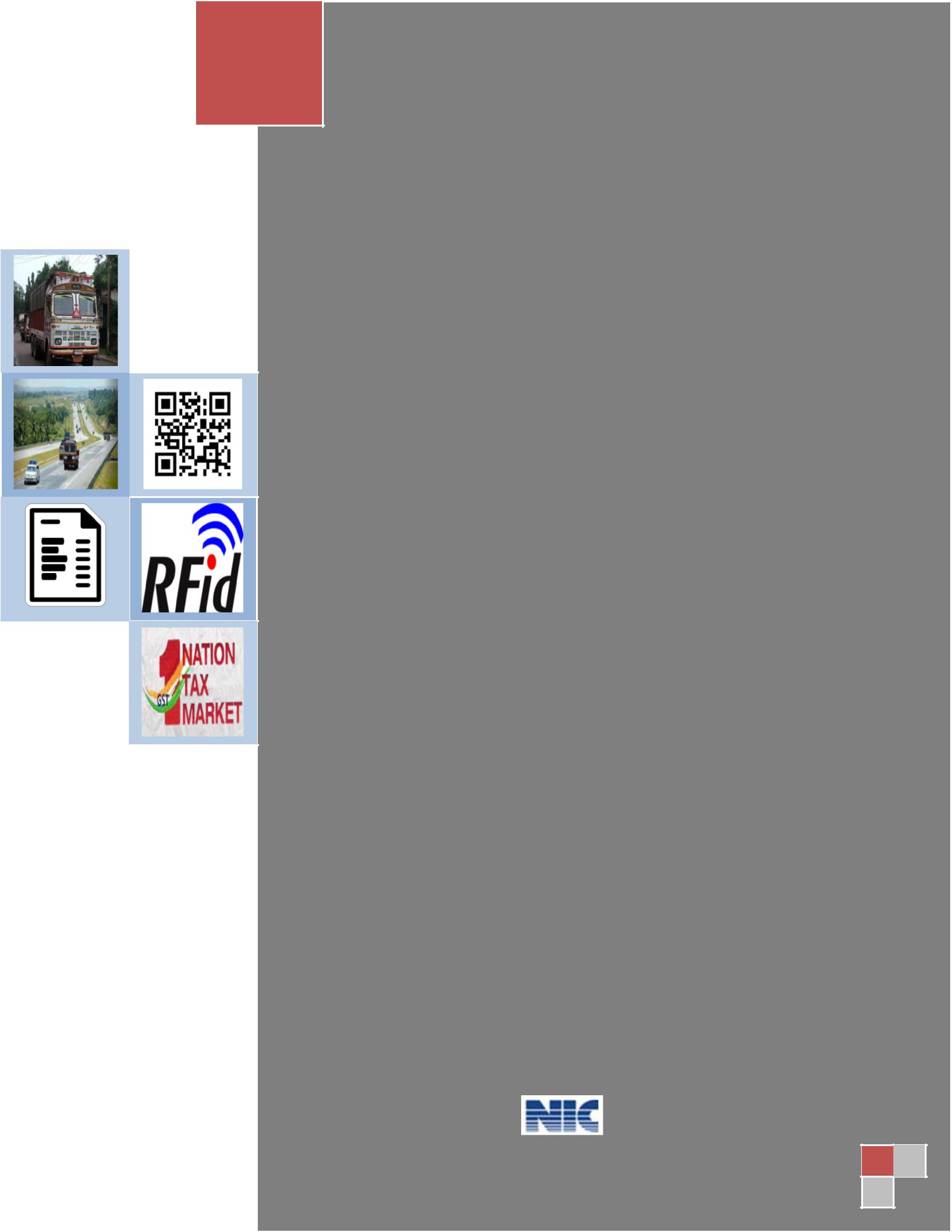 E-Way Bill SystemEWB-API - Technical Document for            Tax Payers / Transporters / GST Suvidha Providers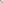 Changes in this Version (1.01)1.       The ‘Generate e-way bill’ and ‘update Vehicle Number’ APIs respond with the additional information of Validity of the e-way bill.2.       The additional information ‘Vehicle Type’ (Regular -R or Over Dimensional Cargo-O) needs to be passed in ‘Generate e-way bill’ API. 3.       The Get APIs (except Get Cons. EWB)  will have additional columnsa.       Valid Upto – Validity of the e-way billb.      Reject Status – Y in case other party has rejected the e-way billc.       Extended times – No of times the e–way bill has got the extensiond.      delPlace – Delivery Place of the e-way bille.      Status – whether e-way bill is Active (ACT) or Cancelled (CNL)4.       Schema for the JSON data has been provided5.       Sample .NET CODE for Encryption and Decryption functions have been provided6.    Sample Java Code for Encryption and Decryption functions have been provided7.      Changed Master codes for Unit Quantity Code, State Code, and Document Type have been provided. They match with the GSTN Codes.8.       New master codes have been added.9.       Error Codes have been improved.10.    URL and version has been changed.11.   Compulsory fields are limited to Web page.Table of Contents1.	Introduction	42.	API Overview	. 63.    Business Process Flow	84.    List of API Service/Methods……………………………………………………………………………………………………… 105.	Authentication API	126.	e-Waybill Generation API	147.	Vehicle Number Updation - API	188.	Consolidated E-way bill Generation- API	219.	Cancellation of E- way bill - API	2410.	Reject E-way bill - API	2611.  Get Methods- API	2812.  Sample codes in C#.Net with explanation	36Annexure – A: API Data Structure Specification	43Annexure – B:  E-way Bill Master Code List	47Annexure – C: API Error Codes List	50Annexure – D: JSON SCHEMA	50Introduction1.1 BackgroundIntroduction of Goods and Services Tax (GST) across India with effect from 1st of July 2017 is a very significant step in the field of indirect tax reforms in India. For quick and easy movement of goods across India without any hindrance, all the check posts across the country are abolished. The GST system provides a provision of e-Way Bill, a document to be carried by the person in charge of conveyance, generated electronically from the common portal. To implement the e-Way Bill system, ICT based solution is required. Hence, as approved by the Goods and Services Tax (GST) Council, a web based has been designed and developed by National Informatics Centre and it is being rolled out for the use of taxpayers and transporters.  Also, the other modes of e-way bill generation rolled out are SMS based, Android based and API based solutions.1.2 Purpose and Intended AudienceThis document aims to explain the operational and technical procedure on how to use API interface to generate the e-Way Bills by the Tax payers or Transporters. This document is intended for technical experts or software solutions providers of tax payers or transporters, who are already using a computerized system for generating invoices and also generating a large number of invoices.  The best method of EWB generation for such large tax payers, who generate the large number of e-Way Bills, is to build API interface with the E-way bill system. This is site-to-site integration of the systems for e-way Bill generation. In this method, the tax payer system will directly or through GSP request e-way bill to the E-way Bill system while generating invoice and get the e-Way Bill number. This can be printed on the Invoice document and movement of the goods can be started. This avoids duplicate data entry and eliminates data entry mistakes. To use this facility, the tax payers have to request the online for this service.1.3 ScopeThis document covers APIs published by E-way bill system. It includes API description with detailed payloads to be exchanged. The details of various APIs for of Authentication, E-way bill generation, Consolidated E-way bill generation, Vehicle No. updation, Cancellation of e-way bill, Rejection of e-way bill are explained in detail along with sample source code in C# .Net for better understanding for the tax payers and transporters.This document also includes  Interface Business Flow ProcessAPI format and brief details on key payload parameters.The attribute level description of each API request and response payload.JSON schema and sample JSON payload for respective APIs. API data structure SpecificationSample C#.net codeVarious Master codes and error codes are listed in the AnnexuresJSON Schema 1.4 Related documents to readEWB-API Interface User Document – This is available on the web-site of e-way bill system1.5 URL or Web site address for API for Pre-productionhttp://ewaybill2.nic.in/ewaybillapi/v1.01API OverviewThe EWAYBILL APIs are used to communicate between Tax Payers or Transporters Systems with E-way bill System. This section describes standards and formats which will be used to define API exposed by E-WAY BILL systems. E-WAY BILL APIs will be implemented as RESTFul Web services.  Below table depicts the URI pattern to be used while defining API end points:API FormatE-WAY BILL APIs will be published as REST web service over HTTPS. API Format3.		Business Process Flow 3.1	Authentication Token request service3.2	Business Process Flow – Other request ServicesList of E-Way Bill API Services/MethodsAuthentication APIOverviewTo access the API, application should first authenticate using the credentials shared and get the access token issued. Same access token to be used to access subsequent APIs. Access token will be configured to expire after 360 minutes. On expiry, same authentication API needs to be invoked to get new Access Token issued.The API header information is used for authentication and authorization purpose. Figure 1. Sequence Diagram Authentication APISpecificationThe format and details of a sample API request is depicted in following table.Request HeaderRequest PayloadResponse PayloadSample JSON Authentication Request{"action":"ACCESSTOKEN","username":"nictexxst","password":"rjPf8Rr4Gjh9qvSDfoqOqyHPW+ ==","app_key":"e1d65bgSeTrTatc7atLhKWyUbM/ekfbAWu2dFMfyNuYS+ =="}Authentication Response{"status":"1","authtoken":"a30WKqvWdLMkPH6M5V9X4AY","sek":"crdHoP73uRaLwSsg4o8RZCHgVrfydvF2K5IW3+kc/rI5SqOVJ52Thf1yCI4j"}Generate E-way bill - API    Figure 2. Sequence Diagram: E-WAY BILL GENERATION APIThe format and details of a Generate E-way bill  API request is depicted in following table.Request HeaderRequest PayloadResponse PayloadSAMPLE JSONGenerate E-WAY BILL Request{"action":"GENEWAYBILL","data": " iJiJGXqU1pcj7lUobPrYFVPaeiD0OGPaB3lVFNTXTMiHpW7VUcvgSWGXsGETQU4v3RuT23wXUVcZnrglGHjXV10rh8DsUZO+kufS5MMF+E1RcTRJN70TeDPd3Ya84X6+ijRcPFJUJyjvLD2muWYF+UixgkaNybUDK2eQ9IKPtabvsblCRCjVISuNjMfV0nrjtqYSWT8fcTk323OxYaqPhGWH/9T24vE8NnkNWUjIpfwPgFkiVKZ2xVcLESXGYSnffA6UBZPng/tBj/qk6EXsNjeC6/P7E+KOKin7aeNw83MOmlnGi/zPIm3pOoBG9w6Bj5ZfDWFssjHpBNWw6isecadXLlIlvtjkVzZ+cDOxWYw8AaYWLItgAy5ZUxyxBlRpv+lWMVarsfHimL+GYX3zo3hOWvQ8VfYPW/5qRoFsPL4aYJgaR5kHrw+yl672jIuoj1iZ5Qf3nDeFWrotBVDjrmON/IlckqoL3ATBf6nmpybyMJrSGdjQikNrO/2/+F5nJLTILwru6x2XD6r45v9v6aJXE13QWHE84E6wcloNGOObvUBV+/BadIn4zqXr48eIGmjGJ4p9OTnqyzaecHnKOOpfX3SIaHJKnEUx97OZ2ErAHAPI7OtWled92lzzH/2sue6C5W4q27Jt5SFjr2Tyxxz3WUiJ58BKLSfs4kVHmLJXROoXsSplgRVG04QpiL80ticEafWoCbAVhBC2Xkabkc8GmTFg5ak9VZxNh9vdAZbJ5zL0K+3fw8osIYG8CermgPkQUaQo2kpK/gEkINapvxbvTLqrVrV171aHUdFk5PW2G2nc9N0uPi0nplxz/habvDgkRQPFr+MJjAA437/Y7HnI5B34jMk3EhtqWHZNLNAf6HuMK0pl5boJtSl4qfpXpjg5uUAoAPA0/gXc3l4VOsR1NpqOI1zjSxraW5sJB53USaEqdunQNrDpr/GQITARl/D86gZoMf+Bi7Jdt108AI7EK0mYALn4gMvy1I3gDCQ+NXl5wStfCO1ih/OrL2wfihoH8bHFeW6xxCgvbenLxrAQfhiBkgAQkp2wXsHNxW4JbNh5rDlwc1VqP63WQ7/QVIkRGe/HS6uOn5JVlUNvKVNWIe6Qpm8eThMD/GEL1IJAV6oQOr7+OOEn2oIR7olJ5yu652iH6tq0Xcx2C0ZmhHRms54w5bVWZu+/bOhMptSKIs/N67JGJ8hj85E2+yOgwdTn+Nvi+W7d2W3jVFF7XP7+CbfxZdi5RVyir4fddH8YbsLzj9FjP1uRcBqK2egzQ90UWKXCtqCi6QMORfFu5LDgwMCNJ75TH+1nVRaeXYhVDAQEeYWkG2yKVfME0BUoHQ54w5a0M1XoxMi9wU9LbuCAt5UG2wi39x2gKc78IddcABdtwx2K23hdoUZp/25Y "}“data” JSON corresponds to the data element of Generate E-WAY BILL Request above{"supplyType":"O","subSupplyType":"1","docType":"INV","docNo":"123-8","docDate":"15/12/2017","fromGstin":"29AAACG0569P1Z3","fromTrdName":"welton","fromAddr1":"2ND CROSS NO 59  19  A","fromAddr2":"GROUND FLOOR OSBORNE ROAD","fromPlace":"FRAZER TOWN","fromPincode":560042,"fromStateCode":29,"toGstin":"02EHFPS5910D2Z0","toTrdName":"sthuthya","toAddr1":"Shree Nilaya","toAddr2":"Dasarahosahalli","toPlace":"Beml Nagar","toPincode":689788,"toStateCode":28,"totalValue":5609889,"cgstValue":0,"sgstValue":0,"igstValue":168296.67,"cessValue":224395.56,"transporterId":"","transporterName":"","transDocNo":"","transMode":”1”,"transDistance":"656","transDocDate":"","vehicleNo":"PVC1234",“vehicleType”:”R”,"itemList":[{"productName":"Wheat","productDesc":"Wheat","hsnCode":1001,"quantity":4,"qtyUnit":"BOX","cgstRate":0,"sgstRate":0,"igstRate":3,"cessRate":4,"cessAdvol":0,"taxableAmount":5609889}]}Generate E-WAY BILL Response{"status":"1","data":"ew0KCSJld2F5QmlsbE5vIjogMTIzNDU2Nzg5LA0KCSJld2F5QmlsbERhdGUiOiAiMTYgLyAwOSAvIDIwMTcgMTA6IDMwOiAwMCBBTSINCn0="}“data” JSON corresponds to the data element of Generate E-WAY BILL Response(Success) above{"ewayBillNo":123456789,"ewayBillDate":"16/09/2017 10:30:00 AM",“validUpto”:”17/09/2017 12.00:00 PM”}JSON(in case of error){  "status": "0","error":{"errorCodes": 240}}UPDATE PART-B/VEHICLE NUMBER - API    Figure 3. Sequence Diagram: UPDATE VEHICLE API InvocationThe format and details of a Vehicle No. Updation API request is depicted in following table.Request HeaderRequest PayloadResponse PayloadSample JSON UPDATE VEHICLE Request{"action":" VEHEWB ","data": “ew0KCSJFd2JObyI6IDExMTAwMDYwOTI4MiwNCgkiVmVoaWNsZU5vIjogIlBRUjEyMzQiLA0KCSJGcm9tUGxhY2UiOiAiQkFOR0FMT1JFIiwNCgkiRnJvbVN0YXRlIjogMjksDQoJIlJlYXNvbkNvZGUiOiAiMSIsDQoJIlJlYXNvblJlbSI6ICJ2ZWhpY2xlIGJyb2tlIGRvd24iLA0KCSJUcmFuc0RvY05vICI6ICIxMjM0ICIsDQoJIlRyYW5zRG9jRGF0ZSAiOiAiMTIvMTAvMjAxNyAiLA0KCSJUcmFuc01vZGUiOiAiMSINCn0=”}“data” JSON corresponds to the data element of UPDATE VEHICLE Request above{  "EwbNo": 111000609282,  "VehicleNo": "PQR1234",  "FromPlace": "BANGALORE",  "FromState": 29, "ReasonCode": "1",  "ReasonRem": "vehicle broke down",  "TransDocNo ": "1234 ",  "TransDocDate ": "12/10/2017 ",   "TransMode": "1"} UPDATE VEHICLE Response{"status":"1","data":"ew0KInZlaFVwZERhdGUiOiIxNS8xMi8yMDE3IDEwOjU2OjAwIEFNIg0KfQ0K"}“data” JSON corresponds to the data element of UPDATE VEHICLE Response(Success) above{"vehUpdDate":"15/12/2017 10:56:00 AM",“validUpto”:”17/09/2017 12.00:00 PM”}JSON(in case of error){  "status": "0","error":{"errorCodes": 240}}GENERATE CONSOLIDATED EWAYBILL Figure 3. Sequence Diagram: CONSOLIDATED E-WAY BILL GENERATION API InvocationThe format and details of Consolidated E-way bill API request is depicted in following table.Request HeaderRequest PayloadResponse PayloadSample JSON Generate Consolidated E-WAY BILL Request{"action":"GENCEWB","data":” ew0KICANCiAgImZyb21QbGFjZSI6ICJCQU5HQUxPUkUgU09VVEgiLA0KICAiZnJvbVN0YXRlIjogIjI5IiwNCiAgInZlaGljbGVObyI6ICJLQTEyQUIxMjM0IiwNCiAgInRyYW5zTW9kZSI6ICIxIiwNCiAgInVzZXJHc3RpbiI6ICIyOUFBQUNHMDU2OVAxWjMiLA0KICAidXNlcklkIjogIkFNQlVKQU5FMzIiLA0KICAidHJpcFNoZWV0RXdiQmlsbHMiOiBbDQogICAgew0KICAgICAgImV3Yk5vIjogMTExMDAwNjA5MjgyDQogICAgfSwNCiAgICB7DQogICAgICAiZXdiTm8iOiAxODEwMDA2MDkyNzANCiAgICB9DQogIF0NCn0= "}“data” JSON (corresponds to the data element of Generate Consolidated E-WAY BILL Request){  "fromPlace": "BANGALORE SOUTH",  "fromState": 29,  "vehicleNo": "KA12AB1234",  "transMode": "1",  "TransDocNo":"1234",  "TransDocDate":"12/10/2017",  "tripSheetEwbBills": [    {       "ewbNo": 111000609282    },    {       "ewbNo": 181000609270    } ]} Generate Consolidated E-WAY BILL Response{"status":"1","data":"ew0KImNFd2JObyI6IjE4MTAwMDAzODciLA0KImNFV0JEYXRlIjoiMTUvMTIvMjAxNyAxMDoyNzowMCBBTSINCn0NCg0K"}“data” JSON corresponds to the data element of Generate  Consolidated EWB Response(Success) above{"cEwbNo":1810000387,"cEWBDate":"15/12/2017 10:27:00 AM"}JSON(in case of error){  "status": "0","error":{"errorCodes": 240}}CANCEL E-WAY BILLFigure 4. Sequence Diagram: Cancellation of E-WAY BILL API InvocationThe format and details of Cancellation of E-way bill API request is depicted in following table.Request HeaderRequest PayloadResponse PayloadSample JSON CANCEL E-WAY BILL Request{ "action":"CANEWB ","data":” eyAgDQoiZXdiTm8iOiAxMTEwMDA2MDkyODIsDQogImNhbmNlbFJzbkNvZGUiOiAyLA0KImNhbmNlbFJtcmsiOiAiQ2FuY2VsbGVkIHRoZSBvcmRlciINCn0NCg== "}“data” JSON (corresponds to the data element of Cancel E-WAY BILL Request){  "ewbNo": 111000609282, "cancelRsnCode": 2,"cancelRmrk": "Cancelled the order"}Cancel E-WAY BILL Response{"status":"1","data":" ew0KCSJld2F5QmlsbE5vIjogIjExMTAwMDYwOTI4MiIsDQoJImNhbmNlbERhdGUiOiAiMTUvMTIvMjAxNyAxMTozNTowMCBBTSINCn0= " }“data” JSON (corresponds to the data element of Cancelled EWB Response(Success)){     "ewayBillNo": 111000609282,  "cancelDate": "15/12/2017 11:35:00 AM" }JSON(in case of error){  "status": "0","error":{"errorCodes": 240}}REJECT EWAYBILLFigure 5. Sequence Diagram: Reject E-WAY BILL API InvocationThe format and details of Reject E-way bill API request is depicted in following table.Request HeaderRequest PayloadResponse PayloadSample JSON Reject E-WAY BILL Request{"action":"REJEWB ","data":"ew0KCSJld2JObyI6ICIxODEwMDA2MDkyNzAiDQp9 "}“data” JSON corresponds to the data element of Reject E-WAY BILL Request above{  "ewbNo": 181000609270}Reject E-WAY BILL Response{"status":"1","data":" ew0KCSJld2F5QmlsbE5vIjogMTgxMDAwNjA5MjcwLA0KCSJld2JSZWplY3RlZERhdGUiOiAiMTUvMTIvMjAxNyAxMDoyNDowMCBBTSINCn0="}“data” JSON (corresponds to the data element of Reject EWB Response(Success)){   "ewayBillNo": 181000609270,  "ewbRejectedDate": "15/12/2017 10:24:00 AM"}JSON(in case of error){  "status": "0","error":{"errorCodes": 240}}GET EWAYBILL DETAILSThis method provideS the eway bill details for a given eway bill number.The format and details of GetEwayBilll API request is depicted in following table.Request HeaderResponse PayloadSample Json for GetEwayBill{  "actualDist": 356,  "cessValue": 127.71,  "cgstValue": 85.14, "docDate": "16/12/2017",  "docNo": "esf",  "docType": "INV", "fromAddr1": "GHSRaliway StationGollahalliNelamangala",  "fromAddr2": "Bangalore (Rural)",  "fromGstin": "29BNMPC3977J1Z2",  "fromPincode": 562123,  "fromPlace": "Bangalore (Rural)",  "fromStateCode": 29,  "fromTrdName": "CHITRA N",  "genMode": "MOB",  "igstValue": 0.00,  "itemList": [    {      "productDesc": "",      "cessRate": 3.000,      "cgstRate": 2.000,      "hsnCode": 1001,      "igstRate": 0.000,      "productId": 0,      "productName": "",      "qtyUnit": "KGS",      "quantity": 0.00,      "sgstRate": 2.000,      "taxableAmount": 4257.00,     “itemNo": 1,     "cessAdvol": 0.00    }  ],"sgstValue": 85.14,  "status": "ACT",  "subSupplyType": "1  ",  "supplyType": "O",  "toAddr1": "",  "toAddr2": "",  "toGstin": "29AMRPV8729L1Z1",  "toPincode": 560043,  "toPlace": "",  "toStateCode": 29,  "toTrdName": "",  "totalValue": 4257.00, "transDocDate": "16/12/2017",  "transDocNo": "",  "transMode": "1  ",  “VehicleType”:”R”,  "transporterId": "",  "transporterName": "",  "userGstin": "29BNMPC3977J1Z2",   "ewbNo": 191009891462,  “ewayBillDate": "18/01/2018 10:20:00 AM",   “validUpto”:”17/09/2017 12.00:00 PM”,   “extendedTimes”:0,   “rejectStatus”: “N”,  "VehiclListDetails": [    {      "updMode": "MOB",      "vehicleNo": "KA12WE7006",      "fromPlace": "Bangalore (Rural)",      "fromState": 29,      "tripshtNo": 0,      "userGSTINTransin": "29BNMPC3977J1Z2",     "transMode": "1 ",      “transDocNo”:”1234”,     “transDocDate”: “12/12/2017”    }  ]}GET EWAY BILL ASSIGNED TO YOU (REQUESTING GSTIN) FOR A TRANSPORTATION – PARTICULAR DATEThis method provides thel ist of eway bills assigned for a transporter based on generated date.The format and details of GetEwayBillsForTransporter API request is depicted in following table.Request HeaderResponse Payload12.1.1	 Sample JSON for GetEwayBillsForTransporter[{ "ewbNo": 151000256262, "ewbDate": "10/12/2017 10:45:00 AM ",    "genGstin": "29AMRPV8729L1Z1",   “docNo": "",    "docDate": "22/09/2017",   “delPlace”:”Bangalore”,    "delPinCode": 560056,    "delStateCode": 29,  “validUpto”:”17/12/2017 12.00:00 PM”,  “extendedTimes”:0,  “Status”: “ACT”, “rejectStatus”:”Y”  },  {    "ewbNo": 121000359898,    "ewbDate": "10/12/2017 10:45:00 AM ",    "genGstin": "29AAECP2371C1ZL",    "docNo": "TA120",    "docDate": "20/09/2017",   “delPlace”:”Bangalore”,    "delPinCode": 560013,    "delStateCode": 29   “validUpto”:”17/12/2017 12.00:00 PM”,  “extendedTimes”:0,  “Status”: “ACT”, “rejectStatus”:”Y”}]GET EWAY BILL ASSIGNED TO YOU (REQUESTING GSTIN) FOR TRANSPORTATION – PARTICULAR GSTIN and DATEThis method provides the list of E-way bills assigned for a requesting transporter by a given GSTIN based on generated date.The format and details of GetEwayBillsForTransporterByGstin API request is depicted in following table.Request HeaderResponse Payload13.1.1	 Sample JSON[{    "ewbNo": 151000256262,    "ewbDate": "10/12/2017 10:45:00 AM ",    "genGstin": "29AMRPV8729L1Z1",   “docNo": "",    "docDate": "22/09/2017",    "delPinCode": 560056,    "delStateCode": 29,    “validUpto”:”17/12/2017 12.00:00 PM”,    “extendedTimes”:0,   “delPlace”: “Bangalore”,  “Status”: “ACT”,  “rejectStatus”:”Y”      },  {    "ewbNo": 121000359898,    "ewbDate": "10/12/2017 10:45:00 AM ",    "genGstin": "29AAECP2371C1ZL",    "docNo": "TA120",    "docDate": "20/09/2017",    "delPinCode": 560013,    "delStateCode": 29  ,     “validUpto”:”17/12/2017 12.00:00 PM”,    “extendedTimes”:0,   “delPlace”: “Bangalore”,  “Status”: “ACT”,  “rejectStatus”:”Y”} ]GET E-WAY BILLS GENERATED ON YOU (REQUESTING GSTIN) BY OTHER PARTIESThis method provides the list of E-way bills generated by other parties on your GSTIN. This can be used for rejecting the e-way bill, if required.The format and details of GetEwayBillsofOtherParty API request is depicted in following table.Request HeaderResponse PayloadSample Json[{    "ewbNo": 151000256262,    "ewbDate": "10/12/2017 10:45:00 AM ",    "genGstin": "29AMRPV8729L1Z1",   “docNo": "",    "docDate": "22/09/2017",    "delPinCode": 560056,    "delStateCode": 29,    “validUpto”:”17/12/2017 12.00:00 PM”,    “extendedTimes”:0,   “delPlace”: “Bangalore”,  “Status”: “ACT”,  “rejectStatus”:”Y”      },  {    "ewbNo": 121000359898,    "ewbDate": "10/12/2017 10:45:00 AM ",    "genGstin": "29AAECP2371C1ZL",    "docNo": "TA120",    "docDate": "20/09/2017",    "delPinCode": 560013,    "delStateCode": 29  ,     “validUpto”:”17/12/2017 12.00:00 PM”,    “extendedTimes”:0,   “delPlace”: “Bangalore”,  “Status”: “ACT”,  “rejectStatus”:”Y”} ]GET CONSOLIDATED E-WAY BILLThis method provides the Consolidated E-way bill details for a given E-way bill number.The format and details of GetTripSheet API request is depicted in following table.Request HeaderResponse PayloadSample Response Json for GetTripSheet (Consolidated E-way Bill){  "tripSheetNo": 1610005711,  "fromPlace": "TYH",  "fromState": "29",  "vehicleNo": "KA12ER4344",  "transMode": "1  ",  "userGstin": "29BQSPA3829E1ZG", "enteredDate": “12/12/2018 11:50:00 AM”,    “transDocNo”:”897”, “transDocDate”:”17/12/2017”,  "tripSheetEwbBills": [    {      "ewbNo": 131009585893,      "ewbDate": “10/12/2017 10:45:00 AM”,      "userGstin": "29BQSPA3829E1ZG",      “docNo”: “1012 “;     “docDate”: “10/12/2017 “;      "assessValue": 38,      "cgstValue": 0,      "sgstValue": 0,      "igstValue": 0,      "cessValue": 0,       “validUpto”:”20/12/2017 12.00:00 PM”    },    {      "ewbNo": 141009586518,      "ewbDate": “10/12/2017 10:45:00 AM ",      "userGstin": "29BQSPA3829E1ZG",      "docNo": "doc45",      "docDate": "13/12/2017",      "assessValue": 456,      "cgstValue": 0,      "sgstValue": 0,      "igstValue": 0,      "cessValue": 0,       “validUpto”:”21/09/2017 12.00:00 PM”    }  ]  }16.	Sample Code in C#.net to integrate this API with Tax Payer System16.1	Encryption and Decryption Asymmetric Key Encryption (RSA)The following C#.Net code snippet can be used for encrypting the password and the appkey using the public key given by the E-way bill System. The encryption method used here is RSA.Symmetric Key Encryption (AES)The following C#.Net code snippet can be used for encrypting the data using the symmetric key.public static string EncryptBySymmetricKey(string text, string sek)    {        //Encrypting SEK        try        {            byte[] dataToEncrypt = Convert.FromBase64String(text);            var keyBytes = Convert.FromBase64String(sek);            AesManaged tdes = new AesManaged();            tdes.KeySize = 256;            tdes.BlockSize = 128;            tdes.Key = keyBytes;            tdes.Mode = CipherMode.ECB;            tdes.Padding = PaddingMode.PKCS7;            ICryptoTransform encrypt__1 = tdes.CreateEncryptor();            byte[] deCipher = encrypt__1.TransformFinalBlock(dataToEncrypt, 0, dataToEncrypt.Length);            tdes.Clear();            string EK_result = Convert.ToBase64String(deCipher);            return EK_result;        }        catch (Exception ex)        {            throw ex;        }    }Symmetric Decryption (AES)The following C#.Net code snippet can be used for decrypting the encrypted string using the key.public static byte[] DecryptBySymmetricKey(string encryptedText, byte[] key)    {        //Decrypting SEK        try        {            byte[] dataToDecrypt = Convert.FromBase64String(encryptedText);            var keyBytes = key;            AesManaged tdes = new AesManaged();            tdes.KeySize = 256;            tdes.BlockSize = 128;            tdes.Key = keyBytes;            tdes.Mode = CipherMode.ECB;            tdes.Padding = PaddingMode.PKCS7;            ICryptoTransform decrypt__1 = tdes.CreateDecryptor();            byte[] deCipher = decrypt__1.TransformFinalBlock(dataToDecrypt, 0, dataToDecrypt.Length);            tdes.Clear();            string EK_result = Convert.ToBase64String(deCipher);            return EK_result;        }        catch (Exception ex)        {            throw ex;        }    }16.2	Sample code to generate Access tokenPublic void GetAuthToken(){using (var reader = File.OpenText(@"D:\ConsumeEwayBillAPI\ewaybill_publickey.pem"))  public_key = reader.ReadToEnd().Replace("-----BEGIN PUBLIC KEY-----","").Replace("-----END PUBLIC KEY-----","").Replace("\n","");HttpWebRequest request = (HttpWebRequest)WebRequest.Create ("http://ewaybill2.nic.in/ewaybillapi/v1.01/Authenticate");request.Method = "POST";request.KeepAlive = true;request.AllowAutoRedirect = false;request.Accept = "*/*";request.ContentType = "application/json";request.Headers.Add("client-id", "test_clientid");request.Headers.Add("client-secret", "test_client_secret");request.Headers.Add("gstin", "testgstin");string encPassword = Encrypt("testpwd", public_key);byte[] _aeskey = encdec.generateSecureKey(); //common.RandomString(32); // string straesKey = Convert.ToBase64String(_aeskey);string encAppKey = encdec.Encrypt(_aeskey, public_key);RequestPayload aRequestPayload = new RequestPayload();aRequestPayload.action = "ACCESSTOKEN";aRequestPayload.username = "testacc";aRequestPayload.password = encPassword;aRequestPayload.app_key = encAppKey;JavaScriptSerializer serial1 = new JavaScriptSerializer();using (var streamWriter = new StreamWriter(request.GetRequestStream()))         {                string json = serial1.Serialize(aRequestPayload);                streamWriter.Write(json);                streamWriter.Flush();                streamWriter.Close();            }           WebResponse response = request.GetResponse();            string result = new StreamReader(response.GetResponseStream()).ReadToEnd();            AuthResponse objresp = new AuthResponse();            objresp = serial1.Deserialize <AuthResponse> (result);            string decryptedappkey = encdec.DecryptSymmetric(objresp.sek, straesKey);}16.3	Sample code to generate E-way BillPublic GeneratedEwayBill()      {  	HttpWebRequest request =            (HttpWebRequest)WebRequest.Create("http://ewaybill2.nic.in/ewaybillapi/v1.01/EwayApi");        request.Method = "POST";        request.KeepAlive = true;        request.AllowAutoRedirect = false;        request.Accept = "*/*";        request.ContentType = "application/json";        request.Headers.Add("client-id", "TESTCLIENTID");        request.Headers.Add("client-secret", "CLIENTSECRET");        request.Headers.Add("gstin", "29AAACGIIIII1Z3");        request.Headers.Add("authtoken", "0aAjBKdo7rcNYJB30g5DS2u8z");        ewayapi.Entities.EwayBillApiRequest ewbReq = new          ewayapi.Entities.EwayBillApiRequest();        ewbReq.action = "GENEWAYBILL";    //Serialised JSON Data    string jsonData = \"supplyType\":\"O\",\"subSupplyType\":\"1\",\"docType\":\"INV\",\"docNo\":\"123-8\",\"docDate\":\"15/12/2017,\"fromGstin\":\"29AAACG0569P1Z3\",\"fromTrdName\":\"welton\",\"fromAddr1\":\"2ND CROSS NO 59  19  A\",\"fromAddr2\":\"GROUND FLOOR OSBORNE ROAD\",\"fromPlace\":\"FRAZER TOWN\",\"fromPincode\":560042,\"fromStateCode\":29,\"toGstin\":\"02EHFPS5910D2Z0\",\"toTrdName\":\"sthuthya\",\"toAddr1\":\"Shree Nilaya\",\"toAddr2\":\"Dasarahosahalli\",\"toPlace\":\"Beml Nagar\",\"toPincode\":689788,\"toStateCode\":28,\"totalValue\":5609889,\"cgstValue\":0,\"sgstValue\":0,\"igstValue\":168296.67,\"cessValue\":224395.56,\"transporterId\":\"\",\"transporterName\":\"\",\"transDocNo\":\"\",\"transMode\":\"1\",\"transDistance\":\"656\",\"transDocDate\":\"\",\"noOfTransDays\":0,\"vehicleNo\":\"PVC1234\",\"itemList\":[{\"ewbNo\":0,\"itemNo\":0,\"productName\":\"Wheat\",\"productDesc\":\"Wheat\",\"hsnCode\":1001,\"quantity\":4,\"qtyUnit\":\"BOX\",\"cgstRate\":0,\"sgstRate\":0,\"igstRate\":3,\"cessRate\":4,\"cessAdvol\":0,\"taxableAmount\":5609889}]}";ewbReq.data = encdec.EncryptBySymmetricKey(Convert.ToBase64String(System.Text.Encoding.UTF8.GetBytes(jsonData)), sek);        using (var streamWriter = new StreamWriter(request.GetRequestStream()))        {            string json = serial1.Serialize(ewbReq);            streamWriter.Write(json);            streamWriter.Flush();            streamWriter.Close();        }        WebResponse response = request.GetResponse();        string result = new StreamReader(response.GetResponseStream()).ReadToEnd();        serial1 = new JavaScriptSerializer();        ewayapi.Entities.EwayBillApiResponse ewbres =           serial1.Deserialize<ewayapi.Entities.EwayBillApiResponse>(result);string data = encdec.DecryptBySymmetricKey(ewbres.data, Convert.FromBase64String(sek));yte[] reqDatabytes = Convert.FromBase64String(data);       string requestData = System.Text.Encoding.UTF8.GetString(reqDatabytes);}16.4	Sample code to update VehiclePublic void UpdateVehicle{       HttpWebRequest request = (HttpWebRequest)WebRequest.Create("http:// ewaybill2.nic.in/ewaybillapi/EwayApi");       request.Method = "POST";       request.KeepAlive = true;       request.AllowAutoRedirect = false;       request.Accept = "*/*";       request.ContentType = "application/json";       request.Headers.Add("client-id", "TESTCLIENTID");       request.Headers.Add("client-secret", "CLIENTSECRET");       request.Headers.Add("gstin", "29AAACGIIIII1Z3");       request.Headers.Add("authtoken", "0aAjBKdo7rcNYJB30g5DS2u8z");       ewayapi.Entities.EwayBillApiRequest ewbReq = new                                                 ewayapi.Entities.EwayBillApiRequest();       ewbReq.action = "VEHEWB";      JavaScriptSerializer serial1 = new JavaScriptSerializer();string jsonData = "{\"EwbNo\":111000609282,\"VehicleNo\":\"PQR1234\",\"FromPlace\":\"BANGALORE\",\"FromState\":29,\"ReasonCode\":\"1\",\"ReasonRem\":\"vehicle broke down\", \"TransMode\":\"1\", \"TransDocNo\":\"1\",\"TransDocDate\":\"10/11/2017\"}";      ewbReq.data = encdec.EncryptBySymmetricKey(Convert.ToBase64String(System.Text.Encoding.UTF8.GetBytes(jsonData)), sek);        using (var streamWriter = new StreamWriter(request.GetRequestStream()))        {            string json = serial1.Serialize(ewbReq);            streamWriter.Write(json);            streamWriter.Flush();            streamWriter.Close();        }        WebResponse response = request.GetResponse();        string result = new StreamReader(response.GetResponseStream()).ReadToEnd();        serial1 = new JavaScriptSerializer();        ewayapi.Entities.EwayBillApiResponse ewbres =           serial1.Deserialize<ewayapi.Entities.EwayBillApiResponse>(result);string data = encdec.DecryptBySymmetricKey(ewbres.data, Convert.FromBase64String(sek));yte[] reqDatabytes = Convert.FromBase64String(data);       string requestData = System.Text.Encoding.UTF8.GetString(reqDatabytes);}}16.5	Sample code to Generate Consolidated Eway billPublic void GenerateConsolidatedEwb(){       HttpWebRequest request = (HttpWebRequest)WebRequest. Create("http:// ewaybill2.nic.in/ewaybillapi/EwayApi");       request.Method = "POST";       request.KeepAlive = true;       request.AllowAutoRedirect = false;       request.Accept = "*/*";       request.ContentType = "application/json";       request.Headers.Add("client-id", "TESTCLIENTID");       request.Headers.Add("client-secret", "CLIENTSECRET");       request.Headers.Add("gstin", "29AAACGIIIII1Z3");       request.Headers.Add("authtoken", "0aAjBKdo7rcNYJB30g5DS2u8z");       ewayapi.Entities.EwayBillApiRequest ewbReq = new                                                 ewayapi.Entities.EwayBillApiRequest();	ewbReq.action = "GENCEWB";        JavaScriptSerializer serial1 = new JavaScriptSerializer();        string jsonData = "{\"fromPlace\":\"BANGALORE SOUTH\",\"fromState\":\"29\",\"vehicleNo\":\"KA12AB1234\",\"transMode\":\"1\", \"TransDocNo\":\"1\",\"TransDocDate\":\"10/11/2017\", \"tripSheetEwbBills\":[{\"ewbNo\":111000609282},{\"ewbNo\":181000609270}]}";ewbReq.data = encdec.EncryptBySymmetricKey(Convert.ToBase64String(System.Text.Encoding.UTF8.GetBytes(jsonData)), sek);        using (var streamWriter = new StreamWriter(request.GetRequestStream()))        {            string json = serial1.Serialize(ewbReq);            streamWriter.Write(json);            streamWriter.Flush();            streamWriter.Close();        }        WebResponse response = request.GetResponse();        string result = new StreamReader(response.GetResponseStream()).ReadToEnd();        serial1 = new JavaScriptSerializer();        ewayapi.Entities.EwayBillApiResponse ewbres =           serial1.Deserialize<ewayapi.Entities.EwayBillApiResponse>(result);string data = encdec.DecryptBySymmetricKey(ewbres.data, Convert.FromBase64String(sek));yte[] reqDatabytes = Convert.FromBase64String(data);       string requestData = System.Text.Encoding.UTF8.GetString(reqDatabytes);}}16.6	Sample code to Cancel Eway billPublic void CancelEwayBill(){HttpWebRequest request = (HttpWebRequest)WebRequest.Create("http://ewaybill2.nic.in/ewaybillapi/v1.01/EwayApi");        request.Method = "POST";        /*Optional*/        request.KeepAlive = true;        request.AllowAutoRedirect = false;        request.Accept = "*/*";        request.ContentType = "application/json";       request.Headers.Add("client-id", "TESTCLIENTID");       request.Headers.Add("client-secret", "CLIENTSECRET");       request.Headers.Add("gstin", "29AAACGIIIII1Z3");       request.Headers.Add("authtoken", "0aAjBKdo7rcNYJB30g5DS2u8z");        ewayapi.Entities.EwayBillApiRequest ewbReq = new           ewayapi.Entities.EwayBillApiRequest();        ewbReq.action = "CANEWB";JavaScriptSerializer serial1 = new JavaScriptSerializer();string jsonData = "{\"ewbNo\":111000609282,\"cancelRsnCode\":2,\"cancelRmrk\":\"Cancelled the order\"}";ewbReq.data = encdec. EncryptBySymmetricKey (Convert.ToBase64String(System.Text.Encoding.UTF8.GetBytes(jsonData)), sek);        using (var streamWriter = new StreamWriter(request.GetRequestStream()))        {            string json = serial1.Serialize(ewbReq);            streamWriter.Write(json);            streamWriter.Flush();            streamWriter.Close();        }        WebResponse response = request.GetResponse();        string result = new StreamReader(response.GetResponseStream()).ReadToEnd();        serial1 = new JavaScriptSerializer();        ewayapi.Entities.EwayBillApiResponse ewbres =           serial1.Deserialize<ewayapi.Entities.EwayBillApiResponse>(result);string data = encdec.DecryptBySymmetricKey(ewbres.data, Convert.FromBase64String(sek));yte[] reqDatabytes = Convert.FromBase64String(data);       string requestData = System.Text.Encoding.UTF8.GetString(reqDatabytes);}}16.7	Sample code to Reject Eway billPublic void RejectEwayBill(){HttpWebRequest request = (HttpWebRequest)WebRequest.Create("http://ewaybill2.nic.in/ewaybillapi/v1.01/EwayApi");        request.Method = "POST";        /*Optional*/        request.KeepAlive = true;        request.AllowAutoRedirect = false;        request.Accept = "*/*";        request.ContentType = "application/json";       request.Headers.Add("client-id", "TESTCLIENTID");       request.Headers.Add("client-secret", "CLIENTSECRET");       request.Headers.Add("gstin", "29AAACGIIIII1Z3");       request.Headers.Add("authtoken", "0aAjBKdo7rcNYJB30g5DS2u8z");        ewayapi.Entities.EwayBillApiRequest ewbReq = new ewayapi.Entities.EwayBillApiRequest();        ewbReq.action = "REJEWB";        JavaScriptSerializer serial1 = new JavaScriptSerializer();        string jsonData = = "{\"ewbNo\":111000609282}";        ewbReq.data = encdec. EncryptBySymmetricKey (Convert.ToBase64String(System.Text.Encoding.UTF8.GetBytes(jsonData)), sek);        using (var streamWriter = new StreamWriter(request.GetRequestStream()))        {            string json = serial1.Serialize(ewbReq);            streamWriter.Write(json);            streamWriter.Flush();            streamWriter.Close();        }        WebResponse response = request.GetResponse();        string result = new StreamReader(response.GetResponseStream()).ReadToEnd();           serial1 = new JavaScriptSerializer();        ewayapi.Entities.EwayBillApiResponse ewbres =           serial1.Deserialize<ewayapi.Entities.EwayBillApiResponse>(result);string data = encdec. DecryptBySymmetricKey (ewbres.data, Convert.FromBase64String(sek));yte[] reqDatabytes = Convert.FromBase64String(data);       string requestData = System.Text.Encoding.UTF8.GetString(reqDatabytes);}}16.8	Sample code for  Get MethodsPublic void GetEwayBill(){HttpWebRequest request = (HttpWebRequest)WebRequest.Create("http://ewaybill2.nic.in/ewaybillapi/v1.01/EwayApi/GetEwayBill?ewbNo=191000001846");request.Method = "GET";   request.KeepAlive = true;   request.AllowAutoRedirect = false;   request.Accept = "*/*";   request.ContentType = "application/json";   request.Headers.Add("client-id", "TESTCLIENTID");   request.Headers.Add("client-secret", "CLIENTSECRET");   request.Headers.Add("gstin", "29AAACGIIIII1Z3");   request.Headers.Add("authtoken", "0aAjBKdo7rcNYJB30g5DS2u8z");   WebResponse response = request.GetResponse();   string result = new StreamReader(response.GetResponseStream()).ReadToEnd();   JavaScriptSerializer serial1 = new JavaScriptSerializer();ewayapi.Entities.EwayBillApiResponseForGet ewbres = serial1.Deserialize<ewayapi.Entities.EwayBillApiResponseForGet>(result);string rek = encdec.DecryptBySymmetricKey (ewbres.rek, Convert.FromBase64String(sek));string data = encdec.DecryptBySymmetricKey (ewbres.data, Convert.FromBase64String(rek)); byte[] reqDatabytes = Convert.FromBase64String(data);             //byte[] reqDatabytes = Convert.FromBase64String(ewbres.data);            string requestData = System.Text.Encoding.UTF8.GetString(reqDatabytes);            //string hmac = encdec.GenerateHMAC(requestData, Convert.FromBase64String(rek));string hmac = encdec.GenerateHMAC(data, Convert.FromBase64String(rek));            if (ewbres.hmac == hmac){            }}Sample Code in Java to integrate this API with Tax Payer System16.1	Encryption and Decryption Asymmetric Encryption (RSA)The following Java code snippet can be used for encrypting the password and the appkey using the public key given by the E-way bill System. The encryption method used here is RSA.  Symmetric Key Encryption using Java Symmetric Key Decryption using Java   Annexure -A : Data Structure Specification – A1 E-way Bill GenerationAnnexure -A2 : Consolidated E-way bill generationAnnexure -A3: Update Vehicle numberAnnexure -A4: Cancel E-way bill  Annexure A5- Reject e-way billAnnexure B – Master codes List Annexure C – API Error codes ListAnnexure D - JSON Schema D.1.For Generate Ewaybill{  "$schema": "http://json-schema.org/draft-04/schema#",  "type": "object",  "properties": {    "supplyType": {      "type": "string",      "maxLength": 1,      "minLength": 1,	   "enum": [ "O","I" ],      "description": "Supply Type"    },    "subSupplyType": {      "type": "string",      "description": "Sub Supply Type"    },    "docType": {      "type": "string", 	  "enum": [ "INV", "CHL", "BIL","BOE","CNT","OTH" ],      "description": "Document Type"    },    "docNo": {      "type": "string",      "maxLength": 16,      "description": "Document Number (Alphanumeric with / and - are allowed)"    },    "docDate": {      "type": "string",      "pattern": "[0-3][0-9]/[0-1][0-9]/[2][0][1-2][0-9]",      "description": "Document Date"    },    "fromGstin": {      "type": "string",      "maxLength": 15,      "minLength": 15,      "pattern": "[0-9]{2}[A-Z]{5}[0-9]{4}[A-Z][0-9][A-Z][0-9|A-Z]",      "description": "From GSTIN (Supplier or Consignor)"    },    "fromTrdName": {      "type": "string",      "maxLength": 100,      "description": "From Trade Name (Consignor Trade name)"    },    "fromAddr1": {      "type": "string",      "maxLength": 120,      "description": "From Address Line 1 (Valid Special Chars #,-,/)"    },    "fromAddr2": {      "type": "string",      "maxLength": 120,      "description": "From Address Line 2(Valid Special Chars # , - ,/)"    },    "fromPlace": {      "type": "string",      "maxLength": 50,      "description": "From Place"    },    "fromPincode": {      "type": "integer",      "maximum": 999999,      "minimum": 100000,      "description": "From Pincode"    },    "fromStateCode": {      "type": "integer",      "maximum": 99,      "description": "From State Code"    },    "toGstin": {      "type": "string",      "maxLength": 15,      "minLength": 15,      "pattern": "[0-9]{2}[A-Z]{5}[0-9]{4}[A-Z][0-9][A-Z][0-9|A-Z]",      "description": "To GSTIN (Consignee or Recipient)"    },    "toTrdName": {      "type": "string",      "maxLength": 100,      "description": "To Trade Name (Consignee Trade name or Recipient Trade name)"     },    "toAddr1": {      "type": "string",      "maxLength": 120,      "description": "To Address Line 1 (Valid Special Chars #,-,/)"    },    "toAddr2": {      "type": "string",      "maxLength": 120,      "description": "To Address Line 2 (Valid Special Chars #,-,/)"    },    "toPlace": {      "type": "string",      "maxLength": 50,      "description": "To Place"    },    "toPincode": {      "type": "integer",      "description": "To Pincode"    },    "toStateCode": {      "type": "integer",      "maximum": 99,      "description": "To State Code"    },    "totalValue": {      "type": "number",      "multipleOf": 0.01,	  "description": "Sum of Taxable value and Tax value"    },    "cgstValue": {      "type": "number",      "multipleOf": 0.01,	   "description": "CGST value"    },    "sgstValue": {      "type": "number",      "multipleOf": 0.01,	   "description": "SGST value"    },    "igstValue": {      "type": "number",	  "multipleOf": 0.01,	   "description": "IGST value"    },    "cessValue": {      "type": "number",      "multipleOf": 0.01,	  "description": "Cess value"    },    "transMode": {      "type": "string",	  "enum": ["1","2","3","4"],      "description": "Mode of transport (Road-1, Rail-2, Air-3, Ship-4) "    },    "transDistance": {      "type": "string",      "description": "Distance (<4000 km) "    },    "transporterName": {      "type": "string",      "maxLength": 100,      "description": "Name of the transporter"    },    "transporterId": {      "type": "string",      "description": "15 Digit Transporter GSTIN/TRANSIN"    },    "transDocNo": {      "type": "string",      "maxLength": 15,      "description": "Transport Document Number (Alphanumeric with / and – are allowed)"    },    "transDocDate": {      "type": "string",      "description": "Transport Document Date"    },    "vehicleNo": {      "type": "string",      "maxLength": 10,      "description": "Vehicle Number"    },    "vehicleType": {      "type": "string",         "description": "Vehicle Type"    },    "itemList": {      "type": "array",      "items": [        {          "type": "object",          "properties": {            "productName": {              "type": "string",              "maxLength": 100,              "description": "Product / Item Name"            },            "productDesc": {              "type": "string",              "maxLength": 100,              "description": "Product / Item description"            },            "hsnCode": {              "type": "number",              "description": "HSN Code"            },            "quantity": {              "type": "number",			  "description":"Quantity"            },            "qtyUnit": {              "type": "string",              "maxLength": 3,              "minLength": 3,			  "description": "Unit"            },            "taxableAmount": {              "type": "number",              "multipleOf": 0.01,			  "description":"Taxable Amount"            },            "sgstRate": {              "type": "number",              "multipleOf": 0.001,			  "description":"SGST Rate of Tax"            },            "cgstRate": {              "type": "number",              "multipleOf": 0.001,			   "description":"CGST Rate of Tax"            },            "igstRate": {              "type": "number",              "multipleOf": 0.001,			   "description":"IGST Rate of Tax"            },            "cessRate": {              "type": "number",              "multipleOf": 0.001,			   "description":"Cess Rate of Tax"            }          },          "required": [            "hsnCode",            "taxableAmount"          ]        }      ]    }  },  "required": [    "supplyType",    "subSupplyType",    "docType",    "docNo",    "docDate",    "fromGstin",    "fromPincode",    "fromStateCode",    "toGstin",    "toPincode",    "toStateCode",    "transMode",    "transDistance",    "itemList"  ]}D.2 Vehicle Updation================={  "$schema": "http://json-schema.org/draft-04/schema#",  "type": "object",  "properties": {    "EwbNo": {      "type": "number",       "description":"Ewaybill Number"        },    "VehicleNo": {      "type": "string","description":"Vehicle Number"    },    "FromPlace": {      "type": "string",      "maxLength": 50,      "description":"From Place"    },    "FromState": {      "type": "integer",      "maximum": 99,"description":"From State"    },    "ReasonCode": {      "type": "string",      "maxLength": 1,      "minLength": 1,"description":"Reason Code"    },    "ReasonRem": {      "type": "string",      "maxLength": 50,      "description":"Remarks"    },    "TransDocNo": {      "type": "string",      "maxLength": 15,      "description":"Transport Document Number"    },    "transDocDate": {      "type": "string",      "pattern": "[0-3][0-9]/[0-1][0-9]/[2][0][1-2][0-9]","description":"Transport Document Date"    },    "TransMode": {      "type": "string","description":"Transport Mode"    }  },"required":["VehicleNo","FromPlace","FromState","ReasonCode", "ReasonRem","TransMode"]}D.3 Cancellation  {"$schema": "http://json-schema.org/draft-04/schema#","type": "object","properties": {		"ewbNo": {			"type": "number",			"description": "EwayBill Number"		},		"cancelRsnCode": {			"type": "number",			"description": "Reason for cancellation"		},		"cancelRmrk": {			"type": "string",			"description": "Remarks"		}},"required": [		"ewbNo",		"cancelRsnCode"]}D.4 Consolidated ewaybill======================={  "$schema": "http://json-schema.org/draft-04/schema#",  "type": "object",  "properties": {    "fromPlace": {    "type": "string",      "maxLength": 50,      "description": "From Place"    },    "fromState": {      "type": "number",      "description": "From State"    },    "vehicleNo": {    "type": "string",      "description": "Vehicle Number"    },    "transMode": {     "type": "string",      "enum": [        "1",        "2",        "3",        "4"      ],      "description": "Transport Mode (Road-1,Rail-2,Air-3,Ship-4)"    },    "TransDocNo": {  "type": "string",      "maxLength": 15,      "description": "Transport Document Number "    },    "TransDocDate": {    "type": "string",      "pattern": "[0-3][0-9]/[0-1][0-9]/[2][0][1-2][0-9]",      "description": "Transport Document Date "    },    "tripSheetEwbBills": {      "type": "array",      "items": [        {          "type": "object",          "properties": {            "ewbNo": {            "type": "number",              "description": "Ewaybill Number"            }          },          "required": [            "ewbNo"          ]        }      ]    }  },  "required": [    "fromPlace",    "fromState",    "vehicleNo",    "transMode",    "TransDocNo",    "TransDocDate",    "tripSheetEwbBills"  ]}D.5 Reject{  "$schema": "http://json-schema.org/draft-04/schema#",  "type": "object",  "properties": {    "ewbNo": {      "type": "number","description":"EwayBill Number"    }  },  "required": [    "ewbNo" ]}List of AbbreviationsList of AbbreviationsList of AbbreviationsList of AbbreviationsAbbreviationFull FormAPIApplication Program InterfaceCGSTCentral Goods and Service TaxCKDCompletely Knocked DownEBNe-way bill NumberEWBe-way billGSPGoods and Services Tax Suvidha ProviderGSTGoods and Services TaxGSTINGoods and Services Tax Identification NoGSTNGoods and Services Tax NetworkGSTR-1Goods and Services Tax Form -1HSNHarmonized System of NomenclatureICTInformation and Communication TechnologyIGSTIntegrated Goods and Services TaxITInformation TechnologyMISManagement Information SystemNICNational Informatics CentreOTPOne Time PasswordPANPermanent Account NumberQRQuick ResponseRFIDRadio-Frequency identification DeviceSGSTState Goods and Services TaxSKDSemi Knocked DownURLUniform Resource LocatorAPI URIhttp://ewaybill2.nic.in/ewaybillapi/v1.01HTTP MethodSl No.API ServiceAPI Description1AuthenticateAuthenticate with the credential to access the APIs2Get e-Way BillGet the e-way bill details based on EWB Number, generated by you3Get e-way bills assigned for transportation – for a dayGet the list of e-way bills assigned to you (requesting GSTIN) as transporter for transportation for particular generated date. This is used for Updating Part-B.4Get e-way bills assigned for transportation – by  GSTINGet the list of e-way bills assigned to you (requesting GSTIN) for transportation by particular tax payer (GSTIN) and generated date. This is used for Updating Part-B.5Get e-way bills generated by other party Get the list of e-way bills generated by other party on your name (requesting GSTIN) based on generated date. This is used for rejecting purpose. 6Get Consolidated E-Way BillsGet the Consolidated e-Way Bill details based on consolidated EWB Number, generated by you.7Generate E-Way BillGenerate e-Way Bill8Update Part-B/ Vehicle Number for E-Way BillUpdate new vehicle number for the e-way Bill9Cancel E-Way BillCancel the e-Way Bill10Reject E-Way BillReject the e-Way Bill11Generate Consolidate E-Way BillGenerate Consolidated e-Way BillURLhttp://ewaybill2.nic.in/ewaybillapi/v1.01/authenticate/Content-Typeapplication/jsonMethodPOSTAttributesDescriptionclient-idClient_id to be provided by E-WAY BILL SYSTEMclient-secretSecret to be provided by E-WAY BILL SYSTEMGstinGSTIN of the requesting Tax PayerAttributesDescription	ValueactionACCESSTOKENusernameUsername of Tax payer as created on Ewaybill portal for API Integration(Tax payer will use the option Mainmenu->Registration->GSP to register under GSP OR Tax payer will use the option Mainmenu->Registration->API to register directly for API Interface)Username of Tax payer as created on Ewaybill portal for API Integration(Tax payer will use the option Mainmenu->Registration->GSP to register under GSP OR Tax payer will use the option Mainmenu->Registration->API to register directly for API Interface)passwordPassword  of Tax payer as in Ewaybill portal for API IntegrationPassword  of Tax payer as in Ewaybill portal for API Integrationapp_keyAny 32 character random unique id generated by user identifying unique user session. App_key will be encrypted using Public key of E-WAY BILL using RSA algorithmAny 32 character random unique id generated by user identifying unique user session. App_key will be encrypted using Public key of E-WAY BILL using RSA algorithmAttributesDescriptionValuesstatusStatus of Authentication request0 – for Failure; 1 – for SuccessauthtokenAuthorization token is a universally unique identifier (UUID).Eg:  30431124-5cbd-4045-   9840-4ebb18d70265",sekSession Encryption key (SEK) is a 32 bit random secure key generated using AES 256 algorithm in the EWB system App_key will be used as key to encrypt the Session Encryption key (SEK) using AES 256 (AES/ECB/PKCS7Padding) algorithmEg: "IaxLuJcsqILZuYQX828ITxXlrRUM1ebdEIaqEXnlaK+xK/U7ZuM5xAayg7RB7mWpURLhttp://ewaybill2.nic.in/ewaybillapi/v1.01/ewayapi/Content-Typeapplication/jsonMethodPOSTAttributesDescriptionclient-idClient-id to be provided by E-WAY BILL SYSTEMclient-secretSecret to be provided by E-WAY BILL SYSTEMgstinGSTIN of  Requester(Tax payer or Transporter)authtokenAuthentication token returned by the E-way bill systemAttributesDescriptionValuesactionGENEWAYBILLEncrypt (Base64(Request JSON),sek)Encrypted E-way bill JSON string AttributesDescriptionValuestatusStatus of request0 – for Failure ;1 – for SuccessEncrypt(Base64(Response JSON),sek)Response of E-way bill JSON string, The response will have eway bill number and generated date if it is successfully generated. Otherwise the response will have error codesURLhttp://ewaybill2.nic.in/ewaybillapi/v1.01/ewayapi/Content-Typeapplication/jsonMethodPOSTAttributesDescriptionclient-idclientid to be provided by EWAYBILL SYSTEMclient-secretSecret to be provided by EWAYBILL SYSTEMgstinGSTIN of  Requester(Tax payer or Transporter)authtokenAuthentication token returned by the E-way bill systemAttributesDescriptionValueactionVEHEWBEncrypt(Base64(Request JSON),sek)Vehicle Update JSON string AttributesDescriptionValuesstatusStatus of request1-Success;0-ErrorEncrypt(Base64(Response JSON),sek)Response of Update Vehicle JSON string,The response will have vehicle number and updated date if it is successfully updated. Otherwise the response will have error codesURLhttp://ewaybill2.nic.in/ewaybillapi/v1.01/ewayapi/Content-Typeapplication/jsonMethodPOSTAttributesDescriptionclient-idclientid to be provided by E-WAY BILL SYSTEMclient-secretSecret to be provided by E-WAY BILL SYSTEMGstinGSTIN of  Requester(Tax payer or Transporter)authtokenAuthentication token returned by the E-way bill systemAttributesDescriptionActionGENCEWBEncrypt(Base64(Request JSON),sek)Consolidated E-way bill JSONstring AttributesDescriptionValueStatusStatus of request1-Success ; 0-ErrorEncrypt(Base64(Response JSON),sek)Response of Consolidated E-way bill JSON string.The response will have consolidated eway bill number and generated date if it is successfully generated. Otherwise the response will have error codesURLhttp://ewaybill2.nic.in/ewaybillapi/v1.01/ewayapi/Content-Typeapplication/jsonMethodPOSTAttributesDescriptionclient-idclientid to be provided by E-WAY BILL SYSTEMclient-secretSecret to be provided by E-WAY BILL SYSTEMgstinGSTIN of  Requester(Tax payer or Transporter)authtokenAuthentication token returned by the E-way bill systemAttributesDescriptionactionCANEWBCANEWBEncrypt(Base64(Request JSON),sek)Cancelled E-way bill JSON string. AttributesDescriptionValuestatusStatus of request1 – Success; 0 - ErrorEncrypt(Base64( Response JSON),sek)Response of Cancelled E-way bill JSON string.The response will have cancelled eway bill number and cancelled date if it is successfully cancelled. Otherwise the response will have error codesURLhttp://ewaybill2.nic.in/ewaybillapi/v1.01/ewayapi/Content-Typeapplication/jsonMethodPOSTAttributesDescriptionclient-idclientid to be provided by E-WAY BILL SYSTEMclient-secretSecret to be provided by E-WAY BILL SYSTEMGstinGSTIN of  Requester(Tax payer or Transporter)authtokenAuthentication token returned by the E-way bill systemAttributesDescriptionActionREJEWBREJEWBEncrypt(Base64(Request JSON),sek)Reject E-way bill JSON string. AttributesDescriptionValueStatusStatus of request1 – Success ; 0 - ErrorEncrypt(Base64(Response JSON),sek)Response of Reject E-way bill Json string.The response will have rejected eway bill number and rejected date if it is successfully rejected. Otherwise the response will have error codesURLhttp://ewaybill2.nic.in/ewaybillapi/v1.01/ewayapi/GetEwayBillContent-Typeapplication/jsonMethodGETURL ParametersewbNoAttributesDescriptionclient-idclientid to be provided by E-WAY BILL SYSTEMclient-secretSecret to be provided by E-WAY BILL SYSTEMGstinGSTIN of  Requester(Tax payer or Transporter)authtokenAuthentication token returned by the E-way bill systemAttributesDescriptionValueStatusStatus of request1 – Success ; 0 - ErrorEncrypt(Base64(Response JSON),rek)Response of E-way bill Json string.Encrypt(rek,sek)Random encryption key which is encrypted using sekHmac ( Base64(JSON data ))HMAC-SHA256 of Base64 data using AES key (rek) as HMAC KeyURLhttp://ewaybill2.nic.in/ewaybillapi/v1.01/ewayapi/GetEwayBillsForTransporterContent-Typeapplication/jsonMethodGETURL ParametersdateURL Parameter Descdate – E-way bill generated DateAttributesDescriptionclient-idclientid to be provided by E-WAY BILL SYSTEMclient-secretSecret to be provided by E-WAY BILL SYSTEMgstinGSTIN of  Requester(Transporter)authtokenAuthentication token returned by the E-way bill systemAttributesDescriptionValuestatusStatus of request1 – Success ; 0 - ErrorEncrypt(Base64(Response JSON),rek)Response of E-way bill assigned to a transporter Json string.Encrypt(rek,sek)Random encryption key which is encrypted using sekHmac ( Base64(JSON data ))HMAC-SHA256 of Base64 data using AES key (rek) as HMAC KeyURLhttp://ewaybill2.nic.in/ewaybillapi/v1.01/ewayapi/GetEwayBillsForTransporterByGstinContent-Typeapplication/jsonMethodGETURL ParametersGen_gstin, dateURL Parameter DescriptionGen_gstin – GSTIN of E-way bill generatordate – E-way bill generated DateParameters needs to be passed in the order in which it is listedAttributesDescriptionclient-idclientid to be provided by E-WAY BILL SYSTEMclient-secretSecret to be provided by E-WAY BILL SYSTEMgstinGSTIN of  Requester(Transporter)authtokenAuthentication token returned by the E-way bill systemAttributesDescriptionValuestatusStatus of request1 – Success; 0 - ErrorEncrypt(Base64(Response JSON),rek)Response of E-way bill assigned to a Transporter for a specific GSTIN Json string.Encrypt(rek,sek)Random encryption key which is encrypted using sekHmac ( Base64(JSON data ))HMAC-SHA256 of Base64 data using AES key (rek) as HMAC KeyURLhttp://ewaybill2.nic.in/ewaybillapi/v1.01/ewayapi/GetEwayBillsofOtherPartyContent-Typeapplication/jsonMethodGETURL Parameters dateURL Parameter Descdate – E-way bill generated DateParameters needs to be passed in the order in which it is listedAttributesDescriptionclient-idclientid to be provided by E-WAY BILL SYSTEMclient-secretSecret to be provided by E-WAY BILL SYSTEMGstinGSTIN of  RequesterauthtokenAuthentication token returned by the E-way bill systemAttributesDescriptionValueStatusStatus of request1 – Success ; 0 - ErrorEncrypt(Base64(Response JSON),rek)Response of E-way bill  generated by other party Json string.Encrypt(rek,sek)Random encryption key which is encrypted using sekHmac ( Base64(JSON data ))HMAC-SHA256 of Base64 data using AES key (rek) as HMAC KeyURLhttp://ewaybill2.nic.in/ewaybillapi/v1.01/ewayapi/GetTripSheetContent-Typeapplication/jsonMethodGETURL ParameterstripSheetNoURL Parameters descriptiontripSheetNo – Consolidated E-way bill numberAttributesDescriptionclient-idclientid to be provided by E-WAY BILL SYSTEMclient-secretSecret to be provided by E-WAY BILL SYSTEMgstinGSTIN of  Requester(Tax payer or Transporter)authtokenAuthentication token returned by the E-way bill systemAttributesDescriptionValuestatusStatus of request1 – Success ; 0 - ErrorEncrypt(Base64(Response JSON),rek)Response of Consolidated E-way bill Json string.Encrypt(rek,sek)Random encryption key which is encrypted using sekHmac ( Base64(JSON data ))HMAC-SHA256 of Base64 data using AES key (rek) as HMAC KeyParameter NameTypeDescriptionValuesSample DataAllowed characteruserGstin Text (15)GSTIN of API User29ACGPI2251K1ZJAlphanum supplyTypeText(1)Supply whether it is outward/inward.Refer Code ListOsubSupplyTypeNumber(2)Sub types of Supply Refer Code List2docType Text(3)Document TypeRefer Code ListCHLdocNo Text(50)Document No12Alphanum, -, /docDate TextDocument Datedd/mm/yyyy format12/09/2017fromGstin Text(15)GSTIN of the Consignor29AAAAA0300L1Z8AlphanumfromTrdName Text(100)LegalName of consignorABHYUDHYA CO OP BANKAlphanumericfromAddr1 Text(120)Address of consignor - Line 1Shambhai FortuneAlphanumericfromAddr2 Text(120)Address of consignor - Line 2Behind KSRTC Bus StopAlphanumericfromPlace Text(50)Place of consignorBengaluruAlphabeticfromPincode Number(6)Pincode of consignor576101NumberfromStateCode Number(2)State of consignorRefer Code List29toGstin Text(15)GSTIN of consignee29ACGPI2251K1ZJAlphanumerictoTrdname Text(100)Legalname of consigneeINDER CHHAJERAlphanumerictoAddr1 Text(120)Address of consignee - Line 1PRIYADARSHANI LAYOUT AlphanumerictoAddr2 Text(120)Address of consignee- Line 2MUDALAYAPALYA AlphanumerictoPlace Text(50)Place of consigneeBengaluruAlphabetictoPincode Number(6)Pincode of the consignee560072NumbertoStateCode Number(2)State of SupplyRefer Code List4totalValue Decimal(18,2)Total Amount/ Taxable Amount2000cgstValue Decimal(18,2)CGST Amount 0sgstValue Decimal(18,2)SGST Amount0igstValue Decimal(18,2)IGST Amount240cessValue Decimal(18,2)CESS Amount20transMode Number(1)Mode of transportationRefer Code List1VehicleTypeChar(1)Type of VehcileR or ORtransDistance Number(5)Distance of transportation10Max Value = 4000transporterIdText(15)Transporter Id29BQSPA3829E1Z0transporterNameText(100)Transporter NameTAPURItransDocNo Text(15)Transporter Doc No11transDocDate TextTransporter Doc Datedd/mm/yyyy format13/09/2017vehicleNoText(10)Vehicle No.Pl refer Code ListKA12BL4567Vehicle No. to begin with state code as given in the Code listproductNameText(100)Name of the ProductSteelproductDescDescription of the Product5mm RodhsnCodeNumber(8)HSN Code of the Product10101quantityDecimal(8,2)Quantity of Product in NumbersQTSqtyUnitText(3)Unit of the Product, like Liter,Kg etcRefer Code List200taxableAmountDecimal(18,2)Total Amount/ Taxable Amount100000cgstRateDecimal(6,3)CGST Rate9sgstRateDecimal(6,3)SGST Rate9igstRateDecimal(6,3)IGST Rate18cessRateDecimal(6,3)CESS Rate0StatusNumber(1)Status code1-Success, 0 - Fail errorCodesText(200)Refer Error CodesdocNoText(50)Document number of EwayBill ewayBillNoNumber(12)Unique E-Way Bill No ewayBillDateText(22)Date and Time  of E-Way Bill Generationdd/mm/yyyy hh:mm:ss AM/PMParameter NameTypeDescriptionValuesSample DataAllowed character vehicleNoText(20)vehicle numberKA12AP1235Alpha-numeric fromPlaceText(50)from place of consignorRajasthanAlphabetictransModeNumber(3)Mode of TransportationRefer Code list2NumbertransDocNoText(50)Transporter Document number12-86/3Alphanumeric, -, /transDocDate TextTransporter Document Datedd/mm/yyyy format12/09/2017fromStateNumber(2)State of ConsignorRefer Code list8tripSheetEwbBillsList of eway billsewbNoNumber(20)E-way bill Number generated345654565456    NumberParameter NameTypeDescriptionValuesSample DataAllowed characterEwbNoNumber(12)E-way bill Generated131000026768    Numbers VehicleNoText(20)Vehicle numberKA12TR1234Alpha-numericFromPlaceText(50)Place of ConsignorBANGALORE SOUTHAlpha-numericFromStateNumber(2)State of ConsignorRefer Code list29NumbersReasonCodeNumber(1)Reason code for vehicle updationRefer Code list2NumbersReasonRemText(50)Reason for Vehicle UpdationVehicle details updatedAlpha-numericTransDocNoText(50)Transporter Document number12-86/3Alphanumeric, -, /TransDocDate TextTransporter Document Datedd/mm/yyyy format12/09/2017TransModeNumber(1)Mode of TransportRefer Code list1NumbersParameter NameTypeDescriptionValuesSample DataAllowed characterewbNoNumber(12)E-way bill Generated131000026768    NumberscancelRsnCodeNumber(1)Reason code for cancelling eway billRefer Code list2Numbers cancelRmrkText(50)Reason for - cancelling eway billVehicle details not updatedAlpha-numericParameter NameTypeDescriptionValuesSample DataAllowed character ewbNoNumber(12)E-way bill Generated131000026768    NumbersMaster NameCodeDescriptionSupply TypeIInwardOOutwardSub Supply Type1Supply2Import3Export4Job Work5For Own Use6Job work Returns7Sales Return8Others9SKD/CKD10Line Sales11Recipient  Not Known12Exhibition or FairsDocument TypeINVTax InvoiceBILBill of SupplyBOEBill of EntryCHLDelivery ChallanCNTCredit NoteOTHOthersTransportation Mode1Road2Rail3Air4ShipUnitBAGBAGS BALBALEBDLBUNDLES                  BKLBUCKLESBOUBILLION OF UNITSBOXBOXBTLBOTTLESBUNBUNCHESCANCANSCBMCUBIC METERSCCMCUBIC CENTIMETERSCMSCENTI METERS             CTNCARTONSDOZDOZENS                   DRMDRUMSGGKGREAT GROSSGMSGRAMMESGRSGROSSGYDGROSS YARDSKGSKILOGRAMSKLRKILOLITREKMEKILOMETRE MLT MILILITREMTSMETRIC TONNOSNUMBERSOTHOTHERSPACPACKSPCSPIECESPRSPAIRSQTLQUINTALROLROLLSSETSETSSQFSQUARE FEETSQMSQUARE METERSSQYSQUARE YARDSTBSTABLETSTGMTEN GROSSTHDTHOUSANDSTONTONNESTUBTUBESUGSUS GALLONSUNTUNITSYDSYARDSState Code1JAMMU AND KASMIR2HIMACHAL PRADESH3PUNJAB4CHANDIGARH5UTTARAKHAND6HARYANA7DELHI8RAJASTHAN9UTTAR PRADESH10BIHAR11SIKKIM12ARUNACHAL PRADESH13NAGALAND14MANIPUR15MIZORAM16TRIPURA17MEGHALAYA18ASSAM19WEST BENGAL20JHARKHAND21ORISSA22CHHATTISGARH23MADHYA PRADESH24GUJARAT25DAMAN AND DIU26DADAR AND NAGAR HAVELI27MAHARASTRA37ANDHRA PRADESH29KARNATAKA30GOA31LAKSHADWEEP32KERALA33TAMIL NADU34PONDICHERRY35ANDAMAN AND NICOBAR36TELANGANA97OTHER TERRITORY99OTHER COUNTRYVehicle Update Reason Code1Due to Break Down2Due to Transhipment3Others (Pls. Specify)4First TimeMode of generation codeAPIApplication Programming InterfaceExcBulk UploadSMSSMS FacilityAPPMobile APPWEBWeb based systemValid Formats of Vehicle NumbersAB121234  (First 2 char areState Code)AB12A1234 (First 2 char are State Code)AB12AB1234 (First 2 char are State Code)ABC1234 AB123A1234 (First 2 char areState Code)DFXXXXXX (Defence Vehicle)TRXXXXXXXXXXXXX (Temp RC) Atleast 5 charactersBPXXXXXXXXXXXXX (Bhutan Vehicle) Atleast 5 charactersNPXXXXXXXXXXXXX (Nepal Vehicle) Atleast 5 charactersE-way Bill StatusACTActiveCNLCancelledCancellation -Reason Codes 1Duplicate2Order Cancelled3Data Entry mistake4OthersError CodeError Description100Invalid Json101Invalid Username102Invalid Password103Invalid Client -Id104Invalid Client -Id105Invalid Token106Token Expired107Authentication failed. Pls. inform the helpdesk108Invalid login credentials.109Decryption of data failed110Invalid Client-ID/Client-Secret111GSTIN is not registered to this GSP201Invalid Supply Type202Invalid Sub-supply Type203Sub-transaction type does not belongs to transaction type204Invalid Document type205Document type does not match with transaction & Sub trans type206Invalid Invoice Number207Invalid Invoice Date208Invalid Supplier (FROM) GSTIN 209Blank Supplier (FROM) Address210Invalid or Blank Supplier(FROM)  PIN Code211Invalid or Blank Supplier (FROM) state Code212Invalid Consignee (TO) GSTIN213Invalid Consignee(TO) Address214Invalid Consignee (TO) PIN Code215Invalid Consignee (TO) State Code216Invalid HSN Code217Invalid UQC Code218Invalid Tax Rate for Intra State Transaction219Invalid Tax Rate for Inter State Transaction220Invalid Transportation mode221Invalid Approximate Distance222Invalid Transporter Id223Invalid Transport Document Number224Invalid Transport Date225Invalid Vehicle Number Format226Both Transport and Vehicle Number Blank227User (Generator) Gstin cannot be blank228User id cannot be blank229Supplier name is required230Supplier place is required231Consignee name is required232Consignee place is required233Eway bill does not contain any items234Total amount/Taxable amount is mandatory235Tax rates for Intra state transaction is blank236Tax rates for Inter state transaction is blank237Invalid client -Id/client-secret238Invalid auth token239Invalid action240Could not generate eway bill, pls contact helpdesk301Invalid eway bill number302Invalid transporter mode303Vehicle number is required304Invalid vehicle format305Place from is required306Invalid from state307Invalid reason308Invalid remarks309Could not update vehicle details, pl contact helpdesk311Validity period lapsed, you cannot update vehicle details312This eway bill is either not generated by you or cancelled315Validity period lapsed, you cannot cancel this eway bill316Eway bill is already verified, you cannot cancel it317Could not cancel eway bill, please contact helpdesk320Invalid state to321Invalid place to322Could not generate consolidated eway bill325Could not retrieve data326Could not retrieve GSTIN details for the given GSTIN number327Could not retrieve data from hsn328Could not retrieve transporter details from gstin329Could not retrieve States List330Could not retrieve UQC list331Could not retrieve Error code334Could not retrieve user details by userid 336Could not retrieve transporter data by gstin 337Could not retrieve HSN details for the given HSN number350Could not generate consolidated eway bill357Could not retrieve eway bill details, pl. contact helpdesk358GSTIN passed in request header is not matching with the user gstin mentioned in payload JSON359User GSTIN should match to GSTIN(from) for outward transactions360User GSTIN should match to GSTIN(to) for inward transactions361Invalid Vehicle Type362Transporter document date cannot be earlier than the invoice date363E-way bill is not enabled for intra state movement for you state